Муниципальное автономное образовательное учреждение«Гимназия № 39»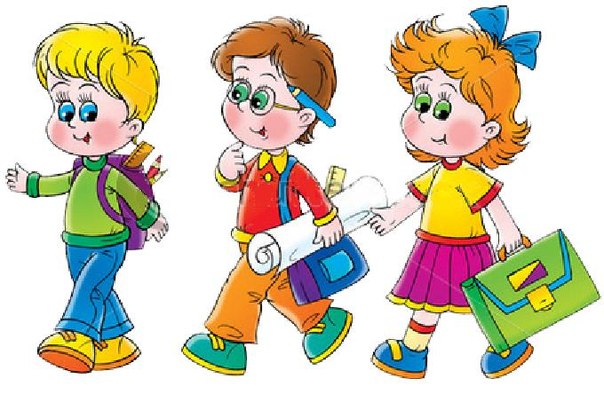 Рекомендации для родителей на тему:«Развитие и совершенствование словообразования в игровых упражнениях»составил  Т.С.Емелюшкина, учитель-логопед первой квалификационной категориисентябрь 2016Игры, направленные на развитие и совершенствование словообразованияИмена существительныеОбразование существительных с помощью уменьшительно-ласкательных суффиксов«Ласковые имена»Назови имена детей ласковоОля – ОлечкаСаша – СашенькаТаня – ТанечкаКостя – Костенька Ира – ИрочкаПаша –Соня  -Миша –Назови детенышей животныхВолк – волчонок                                    Лиса -Медведь –                                               Мышь -Заяц –                                                       Лошадь -Кошка – Утка –Свинья –Белка –Гусь –Лось –«Гномик»Жил- был гномик. Он был очень маленький, поэтому у него была не голова, а головка. А как скажем про другие части тела?Нос – носик                            щека -Уши – ушки                             лоб -Руки – ручки                           глаз -Ноги –                                      колено -Плечи –                                   спина -Локти –Палец –«Назови ласково»Назовите ласково предметыГриб – грибочекКровать – кроваткаЧашка –Стол –Корзина –Образование слов со значением единицы целогоДождь – дождинкаБусина – бусинкаПыль – пылинкаРоса – росинкаИкра – икринкаИзюм – изюминкаСолома –Горошина –Чай –Песок –Пух –Снег –Виноградина –ЖемчужинаОбразование существительных обозначающих профессии и лиц, осуществляющих действия«Назови профессию»Кто играет на барабане?Кто ловит рыбу?Кто водит трактор?Кто строит дом?Кто убирает двор?Кто учит детей?Кто продает товары в магазине?«Мужские» и «женские» профессииМужчина – художник, а женщина художница.Мужчина – писатель, а женщина…Мужчина – продавец, а женщина…Мужчина – артист, а женщина…Мужчина – пианист, а женщина…Образование существительных со значением вместилища«Что для чего?»К Маше придут гости, а она не знает, во что положить хлеб, салат и т.д. Давайте подумаем и поможем ей. Для этого есть специальная посуда. Как она называется?Для супа супница.Для соуса – соусница.Для салата – салатница.Для сухарей – сухарница.Для сахара –                                               Для мыла -…Для чернил -…                                            Для пепла -…Для конфет -…Для хлеба -…Образование существительных с суффиксами –ик-, -ищ-Жили-были два брата. Одного звали Ик. Был он маленький и худенький. А старшего звали Ищ.Он был большой и толстый. У каждого из братьев было своё жилище. Ик построил себе себе маленький домик,, а Ищ – большой домище. У Ика был носик, а у Ища…?Ротик – ротище.Огородик – огородище.Глазки – глазищи.Кустик – кустище.Лапки -…Котик - …Хвостик-Столб -Образование существительных со значением принадлежности по национальности«Гость из далёких стран»В нашу страну приезжает много гостей из разных стран. А как их называют? Назови иностранцев.Гость из Японии – японец.Гость из Китая - Гость из Испании –Гость из Италии –Гость из Америки –Гость из Украины –Обозначение предмета по действию или качеству (слово + слово)«Два слово в одном»Дети отвечают на вопросы логопеда.Когда снег падает, как мы это называем? (Снегопад)Когда листья падают? (листопад)Когда с гор падают камни? (камнепад)Какая машина сено косит? (сенокосилка)Какая машина пыль сосёт? (пылесос)Какая машина кофе варит? (кофеварка)Какая машина сок выжимает? (соковыжималка)Образование существительных из различных частей речи«Как назвать такого человека?»Логопед начинает предложение, а дети его заканчивают (по образцу)Если человек красивый, его можно назвать красавцем?Если человек ленивый, назовем его …(лентяем)Если человек трусливый, назовем его …(трусом)Человека, который часто обманывает, назовём..(обманщиком)Человека, который попрошайничает, назовём ..(попрошайкой)Имена прилагательныеОбразование прилагательных со значением уменьшительности и ласкательности«Назови ласково»Дети образую прилагательные по примеру логопеда.Зубастый крокодил – зубастенький.Ленивый бегемот – ленивенький.Быстрая обезьяна -…Страшный ботинок -…Солёный огурец -…Кислое яблоко -Образование качественных прилагательных «Какой? Какая? Какое?»По примеру логопеда дети образуют прилагательные.Ум – умный, умная, умное.Длина – длинный, длинная, длинное.Страх -…Разговор- Загар –Старость -….Глубина – Холод –«Помоги мне»Логопед называет существительное, а ребёнок – прилагательное.Деревня – деревенский.Город – городской.Село - …Москва -…Дом -…Квартира –«Скажи правильно»Логопед называет существительное, а ребёнок - прилагательное.Утро – утренний.Вчера - …Завтра -..Вечер –День –Ночь -Образование притяжательных прилагательных «Чьи хвосты?»Дети образуют прилагательные по примеру логопеда.Кошка – кошачий.                               Волк -  Лиса – лисий.                                        Гусь -  Лебедь -..                                               Овца -  Заяц -.Слон - …Медведь -…Ёж -…Собака -…Мышь -…«Чья вещь?»Дети образуют притяжательные прилагательные по примеру логопеда.Мама – мамина (сумка).Дядя – дядин (чемодан).Папа –Тётя-Бабушка –Дедушка –«Назови листья (иголочки)»Дети образуют прлагательные по примеру логопеда.Дуб – дубовый.Берёза – березовый.Ель – Осина –Рябина –Клён –Липа –Сосна –Образование сравнительной степени прилагательных «Доскажи словечко»Логопед начинает предложение, а дети его заканчивают (говорят последнее слово).Это тёмная юбка, а другая еще (темнее).Это красное платье, а другое еще..Это удобное кресло, а другое еще…Ромашка красивая, а роза еще…У сетсры толстая книга, а эта еще…Это выскокий дом, а другой еще…Это узкий коридор, а другой еще…У Маши громкий голос, а у Пети еще …Мама момлодая, а дочка еще …Сахар сладкий, а мёд еще…Диван мягкий, а подушка еще…Обозначение качества (слово + слово)«Назови птичку»Дети отвечают на вопросы логопеда.Как можно назвать птицу с длинным хвостом? (длиннохвостая)С жёлтой грудкой? (желтогрудая)Как можно назвать человека с острым клювом? (остроклювая)Как можно назвать человека с широкими плечами? (широкоплечий)С красными щеками? (краснощекий)С голубыми глазами? (голубоглазый)ГлаголОбразование приставочных глаголов«Добавляй и говори»На начальном этапе лучше использовать картинки.Логопед показывает детям, что если к слову ехать добавить у вначале, получится новое слово уехать.Дале также с приставками в-, вы-, от-, при-, за-, пере-, с-, на-, под-, до-.Образование категории времени глаголаЛогопед читает текст, а дети вставляют в него слова по смыслу.Жили-были два брата медвежонка:Шустрик и Мямлик. Рано утором Шустрик проснулся и быстро встал, а Мямлик еще только …(встаёт). «Когда же ты … (встанешь?). Шустрик оделся, а Мямли кит.д.Образование глаголов из других частей речи«Образуй слово»Дети по примеру логопеда образуют глаголы.Бег – бежать.Красный – краснеть.Клей – клеить.Твердый – твердеть.Краска - …Блестящий -..Прыжок -…Худой -..Свет -..Больной -..Мороз -..Старый -…